Leaders grant to Daphna Buchsbaum.Correspondence concerning this article should be addressed to Emma Tecwyn, Department ofPsychology, University of Toronto, 100 St George Street, Toronto, Ontario, M5S 3G3, Canada. Email:emma.tecwyn@utoronto.caEmma C. Tecwyn is now at Department of Psychology, University of Toronto, CanadaEmily J.E. Messer is now at Department of Psychology, School of Life Sciences, Heriot-Watt University,Scotland, UK2PROBABILISTIC INFERENCE IN CAPUCHINSAbstractThe ability to reason about probabilities has ecological relevance for many species. Recent research hasshown that both preverbal infants and non-human great apes can make predictions about single-itemsamples randomly drawn from populations by reasoning about proportions. To further explore theevolutionary origins of this ability, we conducted the first investigation of probabilistic inference in amonkey species (capuchins; Sapajus spp.). Across four experiments, capuchins (N = 19) were presentedwith two populations of food items that differed in their relative distribution of preferred and non-preferred items, such that one population was more likely to yield a preferred item. In each trial,capuchins had to select between hidden single-item samples randomly drawn from each population. InExperiment 1each population was homogeneous so reasoning about proportions was not required;Experiments 2-3 replicated previous probabilistic reasoning research with infants and apes; andExperiment 4 was a novel condition untested in other species, providing an important extension toprevious work. Results revealed that at least some capuchins were able to make probabilistic inferencesvia reasoning about proportions as opposed to simpler quantity heuristics. Performance was relativelypoor in Experiment 4, so the possibility remains that capuchins may use quantity-based heuristics in somesituations, though further work is required to confirm this. Interestingly, performance was not at ceiling inExperiment 1, which did not involve reasoning about proportions, but did involve sampling. This suggeststhat the sampling task posed demands in addition to reasoning about proportions, possibly related toinhibitory control, working memory, and/or knowledge of object permanence.39Keywords: capuchin; intuitive statistics; numerical cognition; primate cognition; probabilistic inference;proportional reasoning3PROBABILISTIC INFERENCE IN CAPUCHINSIntroductionNumerical competence is ecologically relevant in many contexts. It enables efficient foraging,reduces predation risk, increases the likelihood of success in group conflict situations, and makes itpossible to keep track of group members and prey items (e.g. Addessi et al. 2008; Beran et al. 2011;Schmitt and Fischer, 2011; Wilson et al. 2001). Extensive research has revealed that basic numericalabilities are evolutionarily ancient: a wide range of nonhuman animals (hereafter animals) includingseveral species of mammals, birds, fish and insects are capable of using representations of quantity toguide their behaviour (see Reznikova and Ryabko 2011; and Vallortigara 2014 for recent reviews).One specific aspect of numerical cognition that has been much less studied in animals is theability to reason about probabilities, or make probabilistic inferences. The key distinction between thisability and other types of numerical competence is that reasoning about probabilities involves reasoningabout relative quantities, or proportions (e.g. in a population consisting of two types of item, the quantityof one type of item relative to the total quantity of both types of item) as opposed to simple comparisonsof absolute quantities (Bryant and Nunes 2012). In some situations in the natural environment the abilityto make accurate absolute quantity judgements is not sufficient for informing decision-making; being ableto use proportion judgements is also required (Rugani et al. 2015). For example, to gain access to thelargest quantity of food, an individual needs to consider both the amount of food in alternative locations,and the number of other individuals feeding at these different locations (Rugani et al. 2015). Relativejudgments are also important outside of the number domain: there is a growing literature on inequityaversion in animals – the sensitivity to one’s own effort and payoff relative to another individual’s (e.g.Brosnan and de Waal 2003; Brosnan et al. 2005; Cronin and Snowden 2008; Range et al. 2009).In humans, traditional theory suggests that the ability to make probabilistic inferences does notdevelop until around seven years of age (Piaget and Inhelder 1975). However, recent research usingviolation of expectation looking-time paradigms (based on the premise that infants look longer at4PROBABILISTIC INFERENCE IN CAPUCHINSsurprising or unexpected events) and action-based choice tasks has revealed that human infants arecapable of basic reasoning about probabilities (Denison and Xu 2010; 2014; Teglas et al. 2007; 2011; Xuand Garcia 2008). Denison and Xu (2010) also demonstrated that infants are capable of drawinginferences from populations to randomly-drawn single-item samples to guide their decision-making in achoice task. When presented with two visible populations that differed in their distributions of preferredto non-preferred items (4:1 vs. 1:4), infants accurately predicted which of two single-item samples drawnfrom the two populations was more likely to consist of a preferred item, indicated by crawling towards thelocation of that sample.In all of these studies however, absolute quantity was confounded with proportion, because ineach case the highest proportion object in a population was also the most numerous. For example,suppose a person has a stronger preference for pink than green objects. When comparing a populationcontaining 40 pink and 10 green objects against a population of 10 pink and 40 green objects, one couldcompare the two proportions (4:1 vs. 1:4) or one could use a shortcut and simply compare the quantity ofpink objects only across populations (40 vs. 10). Though correct use of either strategy is likely to result inthe same behaviour in this case (i.e. approach the sample from the 40 pink and 10 green population), onlythe latter strategy reflects accurate probabilistic reasoning, as using a strategy of relying on numeratorsand ignoring denominators will lead to errors in many cases. Indeed, ignoring denominators is a strategythat children have been shown to use in some mathematics problems until middle childhood, and evidenceof proportional reasoning is required for a population to be credited with true probabilistic reasoning(Falk et al. 2012; Bryant & Nunes, 2012).To address this issue, Denison and Xu (2014) ran a series of experiments to determine whetherinfants are using this type of quantity-based heuristic or comparing proportions when making inferences.Infants were presented with two visible populations that differed in their distributions of preferred to non-preferred items, as in Denison and Xu (2010). However in this series of experiments infants could notsucceed by basing their selection on the greater quantity of preferred items, because the quantity was the5PROBABILISTIC INFERENCE IN CAPUCHINSsame in both populations, or because quantity was pitted directly against proportion (i.e. the populationcontaining the greater quantity of preferred items contained a lower proportion of preferred items). Theirresults provided strong evidence that 12-month-old infants are capable of using proportions to predictwhich of two single-item samples randomly drawn from two populations is more likely to consist of apreferred (as opposed to non-preferred) item.In addition to investigating the developmental origins of probabilistic reasoning in Westernchildren, recent research has begun to explore this capacity cross-culturally, and has revealed thatpreliterate and prenumerate human cultures are able to make implicit probabilistic inferences, suggestingthat this ability may be universal within our own species (Fontanari et al. 2014). There is also a growingbody of literature investigating the evolutionary origins of intuitive statistics; that is, the extent to whichany animals might share intuitive statistical abilities with humans. Rakoczy et al. (2014) ran a study basedon the tasks developed by Denison and Xu (2010; 2014) with all four species of nonhuman great ape(hereafter ape). They found that apes share with human infants the ability to draw inferences frompopulations to randomly drawn single-item samples. Several control conditions ruled out the possibilitythat apes were solving the tasks by using simple quantity heuristics or subtle experimenter-given cues, asopposed to reasoning about proportions (Rakoczy et al. 2014). Further evidence that apes are capable ofmaking basic probabilistic inferences comes from a study by Hanus and Call (2014), which investigatedchimpanzees’ ability to use probabilistic reasoning to find a food item hidden under one of several cupson one of two trays. Performance in the task was correlated with the probability ratio between the twotrays (a signature property of the analogue magnitude system (AMS); a mechanism for quantification ofarbitrarily large magnitudes that is shared by many species, e.g. Jordan and Brannon 2006), so the greaterthe discrepancy between the two trays in terms of probability of finding the reward, the more likelychimpanzees were to select a cup from the more probable tray.These recent findings suggest that the capacity for probabilistic inference is not uniquely human;rather it is shared by our closest relatives, the great apes. However, the question remains of how6PROBABILISTIC INFERENCE IN CAPUCHINSevolutionarily ancient and therefore how widespread in the animal kingdom the ability may be. Recentresearch has demonstrated that two individuals of an Old World monkey species (rhesus macaques;Macaca mulata; Drucker et al. 2016), as well as day-old chicks (Gallus gallus; Rugani et al. 2016)possess the pre-requisite ability of distinguishing between proportions of discrete items; however, thesestudies did not address whether these individuals were able to make inferences on the basis ofprobabilities. Probabilistic inference goes one step beyond the ability to compare proportions, because thesubject also needs to understand the sampling part of the procedure; that is, they need to make inferencesabout the probable identity of items drawn from populations, based on the distribution of items in thosepopulations. The aim of the present set of experiments was to investigate whether capuchin monkeys(Sapajus spp.), like human infants and apes, are able to use proportional reasoning to make probabilisticinferences about single-item samples randomly drawn from populations. To our knowledge this is the firststudy to investigate probabilistic inference in a monkey species. Capuchins are interesting from acomparative perspective, because as a New World primate they share a more evolutionarily ancientcommon ancestor with humans than the apes (and the Old World monkeys), the two lineages havingdiverged over 30 million years ago (Fragaszy et al 2004). Previous research on numerical cognition incapuchins has generally demonstrated that they have abilities comparable to those exhibited by apes. Likeapes, capuchins have displayed an ordinal concept of quantity (Judge et al. 2005); they are able to judgerelative quantity of sets of objects and amounts of substance when they are presented as discrete sets (e.g.Addessi et al. 2008) and to some extent when they are presented sequentially (e.g. dropped into a cup oneitem at a time; Evans et al. 2009; VanMarle et al. 2006); and they can make accurate numerosityjudgements when presented with moving dots of two different colours on a screen (Beran et al. 2011).There is also some evidence that capuchins may be sensitive to inequity between themselves and anotherindividual (Brosnan and de Waal 2003), which also involves making relative judgements.  We thereforepredicted that capuchins should also perform comparably with apes in proportional reasoning tasks.7infants (Denison and Xu 2010; 2014), young children (Girotto et al. 2016) and apes (Rakoczy et al. 2014),as well as a novel experimental condition that has not previously been presented to any species(Experiment 4). In all of the experiments, subjects were presented with two populations of food items intransparent jars. The two populations differed in terms of their distribution of two types of food item: onepreferred and one non-preferred; so that in each case one population was ‘favourable’, in terms of theprobability of a randomly drawn single-item sample consisting of a preferred item. Across all experimentswe refer to the favourable population as Jar A, and the unfavourable population as Jar B (though jarplacement is always counterbalanced on the left and right). In each trial, the experimenter randomly drewa single-item sample from each jar, kept them hidden in her hands, and allowed the subject to choosebetween the two samples. To select the sample most likely to consist of the preferred item, subjects had todistinguish between the two populations and infer the relative probability that each of the samples wouldconsist of a preferred item. They then had to use this information to guide their decision-makingbehaviour when selecting one of the samples. We also extended the recent work with infants and apes byincluding a novel experimental condition (Experiment 4) that directly addressed the possibility thatsubjects could potentially succeed at the task by using a quantity heuristic based on avoiding thepopulation containing the greater quantity of non-preferred items, by presenting populations that wereboth unlikely to yield a preferred item, but one was more unlikely than the other.MethodsSubjectsNineteen capuchins (Sapajus spp.) participated in this study (see Table 1). The subjects werehoused at the ‘Living Links to Human Evolution’ Research Centre at the Royal Zoological Society ofScotland, Edinburgh Zoo, U.K. There were 6 females and 13 males aged between 2 and 16 years (mean =6.4 years). The subjects did not have any previous experience with numerical or quantity based cognitive8PROBABILISTIC INFERENCE IN CAPUCHINStests. The subjects were housed in two groups (East and West; referring to the geographical location ofthe enclosures at the zoo), and both groups cohabited with common squirrel monkeys (Saimiri sciureus).Each group was housed in an indoor enclosure (189 m3) with access to a ~900 m2 outdoor enclosure, bothof which had ample climbing substrates. For further details of housing and husbandry see Leonardi et al.(2010).169	* Table 1 about here *Study designPrior to participating in any experiments, all subjects participated in food preference trials, toestablish their preference between a peanut and a monkey pellet. Subsequently, four experiments werecarried out (Experiments 1 – 4). Experiment 1 was designed to familiarise subjects with the single-itemsampling procedure, and establish their baseline performance in this task with two populations eachconsisting of just one type of item (100% preferred vs. 100% non-preferred; Figure 1a). Therefore, allsubjects participated in Experiment 1 first.Experiment 1 consisted of four sessions of six trials (24 trials in total): in sessions 1 – 3 theexperimenter’s arms were straight (i.e. the hand containing the item from Jar A was next to Jar A whenthe subject made their selection; Figure 2a), and in session 4 the experimenter crossed her arms beforeallowing the subject to make their selection (i.e. the hand containing the item from Jar A was next to Jar Bwhen the subject made their selection; Figure 2b).This design was used in the previous work with infants and apes thus we did the same to allow maximalcomparability across taxa. Including the arms-crossed session also allowed us to rule out the possibilitythat capuchins were simply basing their selection on the location of the favourable population (e.g.9PROBABILISTIC INFERENCE IN CAPUCHINSchoosing the hand next to the jar where they could see the most preferred items, in which case we wouldexpect performance to be below chance in the arms-crossed session), or actually considering the samplesdrawn from the populations. This is important because choosing on the basis of the probable identity ofthe sample is an important way in which probabilistic inference differs from the pre-requisite ability ofbeing able to compare the proportions of items in populations. Without these arms-crossed trials, it wouldbe difficult to know whether the participants are truly reaching toward the correct sample or are insteadperhaps reaching toward the jar with the higher proportion of preferred items.Experiments 2 – 4 were designed to investigate the ability of the subjects to make inferencesabout random samples drawn from mixed populations (Figure 1b – d), and to rule out the possibility thatsubjects could solve this type of problem using heuristic rules based on the absolute quantities of theitems, rather than the relative proportions of the preferred to non-preferred items. To control for potentiallearning effects across experiments, subjects completed Experiments 2 – 4 in a random order.Experiments 2 – 4 each consisted of three sessions of six trials (18 trials in total). Within each session, alltrials were either presented with the experimenter’s arms straight (Figure 1a) or crossed (Figure 1b).Within each experiment subjects were randomly assigned to either arms straight or arms crossedpresentation, and across Experiments 2 – 4 subjects either experienced two experiments with armsstraight and one experiment with arms crossed, or vice versa (see Table S1 in Online Resource 1). Tocontrol for side preferences, in all experiments, the side on which the jar containing the favourablepopulation (Jar A) was presented was pseudorandomised within each session of six trials, with theconstraints that it appeared three times on each side, and not on the same side in more than twoconsecutive trials.Procedure and materialsSubjects were tested individually in a test cubicle (49.5 cm × 52.1 cm × 51.4 cm) with a Plexiglaswindow that had two 5 cm diameter holes 26 cm apart that subjects could reach their arms out of to make10PROBABILISTIC INFERENCE IN CAPUCHINSselections. Subjects received one session of six trials per session and up to two sessions per day (withapproximately three hours between the morning and afternoon sessions). Populations of peanuts andmonkey pellets (Figure 1) were presented to subjects in two transparent glass jars on a wheeling trolley.In all experiments, several measures were taken to avoid possible cueing via the experimenter’sbody posture, facial expression or gaze direction (i.e. a “Clever Hans effect”). The general method fordrawing samples from populations and presenting them to subjects followed Rakoczy et al. (2014). At thestart of each trial the experimenter placed her closed fists on the table behind the two jars. She thensimultaneously shook both jars whilst looking at the subject to draw its attention to them. Theexperimenter then closed her eyes and tilted her head upwards to convey random drawing of samples,drew a single item from each jar simultaneously, and kept them concealed from the subject in her closedfists (in fact the required items were already surreptitiously held in the experimenter’s hands prior toshaking the jars and “extracting” the sample). Following Rakoczy et al. (2014), in Experiments 2 and 3the item “drawn” from each population was the majority item. Because in Experiment 4 the non-preferreditem was in the majority in both populations, we manipulated the samples to match the probabilities of thepopulations (see procedure section of Experiment 4 for details). The experimenter then extended herarms simultaneously to present her fists containing the concealed items centred at the two evenly spacedholes in the cubicle window, at a fixed equal distance from the window. She then held this position untilthe subject made their choice. When presenting items with arms crossed (Figure 2b), the experimenteralways crossed her right arm over her left arm. During presentation of the items the experimenter fixedher gaze in the centre of the two holes in the window and maintained a symmetrical posture and neutralexpression (as in e.g. Albiach-Serrano and Call 2014). This prevented the experimenter frominadvertently gazing at either option or making eye contact with the subject (it was not possible for theexperimenter to have her eyes closed or avert her gaze while the subject made their selection for safetyreasons). The subject was allowed to select one fist by touching it and the experimenter then opened thathand and allowed the subject to take that item for immediate consumption. Subjects were not praised for11PROBABILISTIC INFERENCE IN CAPUCHINSselecting either item. The experimental procedure can be seen in the supplementary videos (OnlineResources 2, 5, 7 and 8). Any deviations from this general procedure are described under the relevantexperiment section below.Data coding and analysisAll sessions were videotaped. For each trial we scored whether the subject selected the handcontaining the item from Jar A (favourable population) or the hand containing the item from Jar Bunfavourable population). To select a hand the subject had to touch it with one of their hands; justreaching towards one of the experimenter’s hands did not constitute making a selection. We also scoredthe side at which the hand that was selected by the subject was located (left or right window hole, fromthe subject’s perspective). A second coder scored a random 25% of the recorded sessions to assess inter-observer reliability. Cohen’s kappa was 0.99 for whether the subject selected the experimenter’s handcontaining the item from Jar A or Jar B (99% agreement between coders). Disagreements were resolvedthrough discussion. Our main dependent variable was the average proportion of trials correct. We alsoexamined Trial 1 performance for each experiment, as well as Trial 1 performance for each session ofeach experiment. The reason for this latter analysis was to increase power, given that we had fewersubjects than the previous work with infants and apes. All statistical tests were two-tailed, and thesignificance level of alpha was 0.05 unless otherwise stated.Preference trialsPrior to introducing the populations of items in jars, food preference testing was carried out. Theaim of this was to establish each subject’s preference between a peanut and a similar-sized monkey pelletpiece.Subjects260	All 19 subjects participated in the preference trials.12PROBABILISTIC INFERENCE IN CAPUCHINSProcedureSubjects were presented with a single session of 10 preference trials. In each trial, theexperimenter presented the two items simultaneously in her open palms at the left and right holes in thecubicle window and the subject was allowed to take one item. The side on which the peanut appeared (leftvs. right window hole) was pseudorandomised, with the constraints that it appeared five times on eachside, and it could not appear on the same side in more than two consecutive trials.Results and discussionIn the preference test all 19 subjects selected the peanut in 10/10 trials. This suggests that all ofthe subjects had a strong preference for peanuts over monkey pellets, and were thus highly motivated tomaximise intake of peanuts. It also demonstrated that subjects were able to visually discriminate betweenthe two food items.Experiment 1: Inferences from homogeneous populations to samples (baseline condition)The aim of Experiment 1 was to familiarise subjects to the sampling procedure, and to establishtheir baseline performance in the task when each of the populations consisted of a single type of item(100% preferred vs. 100% non-preferred), i.e. when no proportional reasoning was necessary.SubjectsAll 19 subjects participated in Experiment 1 (see Table 1).Apparatus and procedureThe jars depicted in Figure 1a were used. Jar A contained 300 peanuts (preferred) and Jar Bcontained 300 pellets (non-preferred); i.e. the populations were not mixed and each consisted of one typeof item.13items were presented to the subject in the experimenter’s closed fists, and once the subject had selected ahand the experimenter opened that hand and the subject could take the item of food from their palm. Theitem concealed in the unselected hand was not revealed to the subject. Because performance was not asgood as we might have expected in this initial session we made some modifications to this procedure. Insessions 2 and 3 (arms straight) the procedure was the same, except that the experimenter kept the itemsconcealed between her fingers and thumb instead of in her closed fist, so they were still not visible to thecapuchin, but the presentation was more similar to the way in which food items are normally handed tothe subjects (see video in Online Resource 2; all video captions are in Online Resource 9). In addition,after the subject had made their selection, the experimenter revealed what item was in the unselectedhand. In session 4 (arms crossed) the procedure was the same as in sessions 2 and 3, except that afterdrawing an item from each of the jars, the experimenter crossed her arms over, so that the hand containingthe item from Jar A (a peanut) was next to Jar B (containing 100% pellets) when the subject made theirselection.Results and discussionSubjects selected the hand containing the item from Jar A (peanut:pellet ratio of 300:0) in 61.0%of trials (Figure 3), significantly more than expected by chance (one-sample t-test: t(18) = 3.713, P =0.002, d = 0.1.750) 1.A repeated measures ANOVA, with session (1 – 4) as a within-subjects factor found no main effect ofsession on performance (F(3,54) = 1.619, P = 0.196, partial η2 = 0.183), suggesting that subjects did notlearn to solve the task over the course of the experiment (performance across trials is shown in Fig. S1a of1 All analyses reported in this manuscript were also run using non-parametric tests (Friedman's tests, Wilcoxon signed-rank tests; Mann-Whitney U tests) and produced similar p values in all experiments; see Online Resource 314PROBABILISTIC INFERENCE IN CAPUCHINSOnline Resource 4), and also that the method of presenting the items (closed fists vs. finger/thumb) didnot influence performance. Therefore in Experiments 2 – 4 we used the closed fist method, to maximisecomparability with the previous ape study (Rakoczy et al. 2014). Trial 1 performance was significantlybetter than chance, with 16/19 subjects (84.2%) selecting the hand containing the item from Jar A(binomial test: P < 0.001), which further supports an absence of learning across trials. Pooling Trial 1performance for each of the four sessions of Experiment 1 also revealed above-chance performance(mean = 3.1 trials correct out of 4; one-sample t-test: t(18) = 5.144 , P < 0.001 , d = 2.425). Performancedid not differ significantly between trials in which the experimenter’s arms were straight (61.4% correct)and those in which they were crossed (58.8%; t(36) = 0.465, P = 0.645, d = 0.013), suggesting thatsubjects were equally able to solve the task regardless of whether the sample was on the same side as thejar it was drawn from, or on the opposite side, and were not simply reaching towards the jar containingthe greater quantity of preferred items.Performance in Experiment 1 was poorer than expected overall, given the subjects’ strongmotivation to obtain peanuts rather than pellets as evidenced by the preference trials. Many subjectsexhibited significant side-biases (though there were no 100% side-biased individuals, unlike inExperiments 2 – 4; see Table S1 in Online Resource 1), compared with in the preference trials wherenone of the subjects were side-biased. Interestingly, recent evidence suggests that making inferencesabout samples drawn from homogeneous populations can be a non-trivial task, even for 3-year-oldchildren (Girotto et al. 2016). Given that this task did not require subjects to reason about probabilities,this suggests that the sampling procedure, i.e. the experimenter randomly drawing a single item from eachpopulation and keeping it hidden in their hand while subjects make their selection poses additionaldemands (cognitive and/or non-cognitive) that impair performance. This requires knowledge of objectpermanence (to understand that there were items in the experimenter’s hands that were currently out ofsight); short-term memory (for which jar each sample was drawn from); and inhibitory control (to preventimpulsive reaching to a side for which the subject has an inherent preference). While apes have not been15PROBABILISTIC INFERENCE IN CAPUCHINStested in a comparable baseline task, there is some evidence that apes outperform capuchins in tests ofobject permanence, short-term memory and inhibitory control (Amici et al. 2008; 2010), and we return tothis in the General Discussion.Experiment 2: Inferences from heterogeneous populations to samplesThe aim of Experiment 2 was to investigate the ability of capuchins to make an inference aboutwhich of two single-item samples drawn from two populations differing in their distributions of preferredto non-preferred items is more likely to consist of a preferred item.SubjectsSeventeen subjects participated in Experiment 2 (see Table 1). Two subjects did not participatedue to a lack of motivation to come into the testing cubicles for sufficient sessions to complete theexperiment.Apparatus and procedureThe jars depicted in Fig. 1b were used. Both jars contained the same total number of items (300)but Jar A contained a 4:1 distribution of peanuts to pellets, and Jar B contained a 1:4 distribution ofpeanuts to pellets. The samples drawn always consisted of a peanut from Jar A and a pellet from Jar B(the majority item, as in Rakoczy et al. 2014). Items were presented to the subject in closed fists and oncethey had taken the selected item the alternative item was revealed to them (see video in Online Resource5). There were three sessions of six trials (18 trials in total).Results and discussionOf the seventeen subjects that participated in Experiment 2, seven exhibited a 100% side bias(they chose the sample on the same side in all 18 trials), suggesting that their behaviour was independentof the populations in the jars, and thus uninformative with regards to our experimental question.16PROBABILISTIC INFERENCE IN CAPUCHINSTherefore, we excluded these subjects from our analyses; an approach that has previously been used withyoung children (e.g. Austin et al. 2014), capuchins (e.g. de Waal et al. 2008; Schrauf et al. 2008), andother animal species (e.g. Tauzin et al. 2015) in two-alternative forced choice tasks. We followed thisprocedure for the remainder of the experiments reported in this paper (results of analyses with 100% side-biased individuals included are available in Online Resource 6).The ten subjects that were not 100% side-biased selected the hand containing the item from Jar A(peanut:pellet ratio of 240:60) in 63.9% of trials (Figure 3); significantly more than expected by chance(one-sample t-test: t(9) = 3.049, P = 0.014,  d = 2.03 ). A repeated measures ANOVA, with session (1 –3) as a within-subjects factor and arms configuration (straight or crossed) as a between-subjects factorfound no main effect of session (F(2,16) = 1.869, P = 0.186, partial η2 = 0.108), suggesting that subjectsdid not learn to solve the task over the course of the experiment (see also Fig. S1b in Online Resource 4).There was also no effect of arms configuration (F(1,8) = 0.055, P = 0.820, partial η2 = 0.021), suggestingthat subjects were equally able to solve the task whether the experimenter’s arms were straight or crossed.There was no interaction between session and arms configuration (F(2,16) = 0.486, P = 0.624, partial η2= 0.052).In Trial 1 of the experiment, only 5/10 subjects (50.0%) selected the hand containing the itemfrom Jar A (binomial test: P = 1.00). However, pooling Trial 1 performance for each subject across thethree sessions of Experiment 2 to increase power revealed performance that was significantly better thanprobabilistic reasoning, probability and quantity were confounded in this experiment, because morenumerous also meant more probable (Denison and Xu 2014). Given that previous work has shown thatcapuchins are capable of comparing quantities of items and selecting the larger of the two (e.g. Addessi etal. 2008; Evans et al. 2009; VanMarle et al. 2006) it is possible that subjects succeeded by using a17PROBABILISTIC INFERENCE IN CAPUCHINSquantity heuristic such as “select the sample from the jar containing the most peanuts” withoutconsidering the proportions in each jar. Therefore, the findings from Experiment 2 replicate results in theanimal numerical reasoning literature and extend it, as the monkeys were asked to indicate one of twohidden samples, rather than choose between the distributions themselves, suggesting some understandingof sampling and not straightforward numerical comparison. Returning to the question of heuristics, theaim of Experiment 3 was to directly address this possibility.Experiment 3: Ruling out a choice heuristic based on absolute quantity of preferred itemsIn this experiment, we pitted absolute quantity of preferred items against probability. If subjectsbase their selection on the sample from the jar containing the larger absolute quantity of peanuts ratherthan reasoning about relative proportions, then they should select the sample from Jar B more often thanexpected by chance.SubjectsFifteen subjects participated in Experiment 3 (see Table 1). The other four subjects did notparticipate due to a lack of motivation to participate in sufficient sessions to complete the experiment.Apparatus and procedureThe jars depicted in Figure 1c were used. Jar A contained 32 peanuts and 8 pellets (4:1), and JarB contained 60 peanuts and 240 pellets (1:4). As in Experiment 2, the samples always consisted of apeanut from Jar A and a pellet from Jar B. Items were presented to the subject in closed fists and oncethey had taken the selected item the alternative item was revealed to them (see video in Online Resource7). There were three sessions of six trials (18 trials in total).Results and discussionOf the fifteen subjects that participated in Experiment 3, four exhibited a constant side bias) andso were excluded from our analyses. The eleven subjects that were not 100% side-biased selected the18PROBABILISTIC INFERENCE IN CAPUCHINShand containing the item from Jar A (peanut:pellet ratio of 32:8) in 67.7% trials correct (t(10) = 3.791, P= 0.004, d = 2.40). A repeated measures ANOVA, with session (1 – 3) as a within-subjects factor andarms configuration (straight or crossed) as a between-subjects factor found no main effect of session(F(2,18) = 0.10, P = 0.990, partial η2 = 0.001), suggesting that subjects did not learn to solve the task overthe course of the experiment (see also Fig. S1c in Online Resource 4). There was also no effect of armsconfiguration (F(1,9) = 0.003, P = 0.955, partial η2 = 0.000), suggesting that subjects were equally able tosolve the task whether the experimenter’s arms were straight or crossed. There was no interactionbetween session and arms configuration (F(2,9) = 1.573, P = 0.241, partial η2 = 0.149).In Trial 1 of Experiment 3, 7/11 subjects (63.6%) selected the hand containing the item from JarA (binomial test: P = 0.549). Pooling Trial 1 performance for each subject across the three sessions ofExperiment 3 to increase power revealed performance that was significantly better than chance (mean =2.0 trials correct out of 3; one-sample t-test: t(10) = 2.622, P = 0.026, d = 1.658).The results of Experiment 3 further support the idea that capuchins are capable of rudimentaryprobabilistic reasoning, as they were able to make accurate inferences about samples drawn frompopulations that were not based on the absolute quantity of preferred items, as has been demonstratedwith infants (Denison and Xu 2014) and apes (Rakoczy et al. 2014). However, there are two additionalheuristics that capuchins could still potentially have used to make decisions in Experiments 2 and 3, andwhich infants and apes could have used in previous studies, which are impossible to tease apart fromprobabilistic inference given the distributions used in those experiments. First, the possibility remains thatcapuchins could have succeeded in both experiments by avoiding the sample from the jar containing thelarger absolute quantity of non-preferred items; e.g. by using a heuristic such as “select the sample fromthe jar containing the fewest pellets”; a possibility previous work with other species does not address,though Rakoczy and colleagues (2014) do discuss it. This alternative would allow them to avoidcomparing the ratio of peanuts to pellets in Jar A to the ratio of peanuts to pellets in Jar B, and allowthem instead to compare the absolute quantities of pellets across jars. Alternatively, subjects could have19PROBABILISTIC INFERENCE IN CAPUCHINSused a different heuristic, one slightly more complex than the avoidance strategy but still a shortcut toengaging in true comparison of proportions. In both Experiments 2 and 3, capuchins were faced with adecision between a sample drawn from a jar containing a larger quantity of peanuts than pellets versus asample from a jar containing a larger quantity of pellets than peanuts. They could avoid comparing theratios in each jar to one another by simply marking any jar that has a larger number of peanuts than pelletsa “good” jar, and any jar that has a larger number of pellets than peanuts a “bad” jar. In this case,comparison of ratios across jars is unnecessary, as subjects can simply select the sample drawn from thegood jar (or avoid the sample from the bad jar) rather than compare ratios (Denison and Xu 2014). Weaddress both of these potential heuristics in Experiment 4. Jar A contained 100 peanuts and 200 pelletsand Jar B contained 22 peanuts and 200 pellets. This addresses the first heuristic based on avoidingpellets, as the jars have equal absolute quantities of pellets. Thus if capuchins use absolute quantityestimations to avoid pellets, they will perform at chance. It addresses the second heuristic because, if asubject were simply labelling jars as “good” or “bad”, he would have to label both of these jars as “bad”,as they both contain more pellets than peanuts, and they would not know which sample to select, againperforming at chance. If they instead can compare the ratios of peanuts to pellets, then they should bemore likely to select the sample from Jar A. Experiment 4 thus represents a particularly challenging casethat no species, including human infants, has yet been shown to solve.Experiment 4: Ruling out a choice heuristic based on avoiding the larger absolute quantityof non-preferred items, or labelling jars as “good” and “bad”Experiment 4 was a novel experimental condition that infants and apes have not previously beentested on, which aimed to investigate, for the first time, whether individuals might potentially be using analternative heuristic (as opposed to choosing on the basis of the greater quantity of preferred items, whichhas been ruled out by Experiment 3) when solving this type of task. In this experiment we kept theabsolute quantity of non-preferred items the same in both jars, and also in the majority, so both jars wouldbe “bad” jars. Therefore, if subjects were basing their selection on avoiding the jar containing the greater20PROBABILISTIC INFERENCE IN CAPUCHINSabsolute quantity of non-preferred items, or were simply labelling jars as “bad” and avoiding them, theywould be expected to perform at chance-level (50% of trials correct).SubjectsSixteen subjects participated in Experiment 4 (see Table 1). The remaining three subjects did notparticipate due to a lack of motivation to participate in sufficient sessions to complete the experiment.Apparatus and procedureThe jars depicted in Figure 1d were used. Jar A contained 100 peanuts and 200 pellets, and Jar Bcontained 22 peanuts and 200 pellets. Unlike in Experiments 1 – 3 where Jar A always contained a greaterquantity of peanuts than pellets whereas the reverse was true for Jar B, in Experiment 4 both jarscontained a greater quantity of pellets than peanuts. Therefore, we chose to manipulate the sample drawnfrom Jar A so that unlike in Experiments 1 – 3 it did not consist of a peanut in every trial; instead a peanutwas drawn from Jar A in 2/6 trials, and a pellet in the remaining 4/6 trials (to match the probability of thepopulation). The order in which the different items were drawn out of Jar A for the different sessions wasthe same for each monkey and as follows: session 1: pellet, peanut, pellet, pellet, peanut, pellet; session 2:peanut, pellet, pellet, peanut, pellet, pellet; session 3: pellet, pellet, peanut, pellet, pellet, peanut. A pellet(the majority item) was always drawn out of Jar B. Items were presented to the subject in closed fists andonce they had taken the selected item the alternative item was revealed to them (see video in OnlineResource 8). There were three sessions of six trials (18 trials in total).Results and discussionOf the sixteen subjects that participated in Experiment 4, seven exhibited a constant side bias andso were excluded from our analyses. The nine subjects that were not 100% side-biased selected the handcontaining the item from Jar A (peanut:pellet ratio of 100:200) in 58.0% of trials (Figure 3), and whileperformance was in the same direction as the other experiments, it was only marginally significant (one-21PROBABILISTIC INFERENCE IN CAPUCHINSsample t-test: (t(8) = 2.163, P = 0.063, d = 1.53). A repeated measures ANOVA (corrected usingGreenhouse-Geisser estimates of sphericity), with session (1 – 3) as a within-subjects factor and armsconfiguration (straight or crossed) as a between-subjects factor found no main effect of session(F(1.123,7.862) = 0.758, P = 0.425, partial η2 = 0.098), suggesting that subjects did not learn to solve thetask over the course of the experiment (see also Fig. S1d in Online Resource 4). There was also no effectof arms configuration (F(1,7) = 0.012, P = 0.916, partial η2 = 0.002), suggesting that subjects wereequally able to solve the task whether the experimenter’s arms were straight or crossed. There was nointeraction between session and arms configuration (F(1.123,7.862) = 0.408, P = 0.645, partial η2 =0.055).In Trial 1 of Experiment 4, 3/9 subjects (33.3%) selected the hand containing the item from Jar A(binomial test: P = 0.508). Pooling Trial 1 performance for each subject across the three sessions ofExperiment 4 to increase power revealed performance that did not differ significantly from chance (mean= 1.67 trials correct out of 3; one-sample t-test: t(8) = 0.577, P = 0.580, d = 0.408).Although capuchins’ performance in Experiment 4 was only marginally above chance and Trial 1performance did not differ from chance, additional factors unrelated to probabilistic reasoning may havecontributed to making the task presented in Experiment 4 more challenging than Experiments 1 – 3. First,the populations in Jar A and B were more difficult to discriminate visually than in the other experimentssince both contained a majority of pellets (see Online Resource 10). Second, the reward scheduleimplemented differed from that used in the other experiments (as described in the Apparatus andProcedure section for Experiment 4). In Experiments 1 – 3 the sample always consisted of the moreprobable item from each jar (as in Rakoczy et al. 2014), which in each case was a peanut from Jar A and apellet from Jar B. Therefore subjects were always rewarded for selecting the hand containing the samplefrom the “correct” jar. In Experiment 4 however, because the most probable item from each jar wouldhave been a pellet on every trial, we manipulated the sample drawn from Jar A to match the probability ofthe population, such that it consisted of a peanut in 2/6 trials. This reward schedule would be less likely to22PROBABILISTIC INFERENCE IN CAPUCHINSresult in reinforcement-based learning, and may have led to reduced motivation. However, Trial 1performance in Experiment 4 (33.3% correct) was also lower in this experiment than overall performance,and lower than Trial 1 performance in Experiments 1 – 3, which cannot be explained by the differentreinforcement schedule.General discussionThe results of these experiments suggest that some capuchin monkeys, like human infants(Denison and Xu 2010; 2014) and great apes (Rakoczy et al. 2014), are capable of making probabilisticinferences from populations to samples, and success was not due to learning across trials. In particular,Experiment 3 ruled out the possibility that capuchins succeeded by using a heuristic based on comparingabsolute quantities of preferred items in the two populations2, though relatively poor performance inExperiment 4 suggests that capuchins (and possibly infants and apes) may rely on quantity-basedheuristics in certain situations. Our experiments show that at minimum capuchins do not solve these tasksby using one simple heuristic that even school-aged children have been shown to rely on in some moreexplicit probabilistic inference tasks (Falk et al., 2012): selecting the item from the population containingthe greatest absolute quantity of preferred items. The possibility remains that individuals of any of thetaxa tested to date could be flexibly using a combination of different heuristics in different tasks (e.g. inour study “select sample from population with greatest absolute quantity of peanuts” in Experiments 2and 4, and “avoid sample from population with greatest absolute quantity of pellets” in Experiment 3).However, we believe that probabilistic inference is a more parsimonious explanation for our data. Takentogether, our results provide some evidence to suggest that the capacity for rudimentary intuitive statisticsmay be evolutionarily ancient, given that humans and capuchins shared a common ancestor over 302 It should be noted that it is not possible to say how capuchins were estimating proportions, i.e. whether they computed probabilities over numerical representations or continuous quantities, and this question has not yet been examined in either infants or apes. While this is an interesting avenue for future research, computing proportions is about considering relative amounts, regardless of format.23PROBABILISTIC INFERENCE IN CAPUCHINSmillion years ago (Fragaszy, 2004; though it is also possible that this capacity evolved convergently incapuchins and apes, Reader et al. 2011).Despite some methodological differences between species (e.g. number of subjects, number oftrials, exact quantities of items in populations) it is possible to draw meaningful comparisons between theresults of the current capuchin study and previous data from infants and apes. Infants, apes and capuchinswere all presented with a task where the total number of items in the two populations was the same, butthe proportions of preferred to non-preferred items were reversed (4:1 vs. 1:4 for all three species; totalnumber of items in the populations varied between species). Infants were only presented with a singletrial (Denison and Xu 2010); therefore their performance can be compared with Trial 1 performance forapes and capuchins. Because side-bias data were not available for the previous ape study, here we discussour own data with all capuchins included, to facilitate valid comparison. Twenty-five out of 32 infants(78%) succeeded in their single trial (Denison and Xu 2010), compared with correct Trial 1 performanceby 20/28 apes (71%; Rakoczy et al. 2014: Experiment 1). In our study (Experiment 2), 10/17 capuchins(59%) chose correctly in Trial 1, with 7 of those individuals subsequently exhibiting a 100% side-bias (5who chose correctly and 2 incorrectly in Trial 1). Pooling data for all trials, both capuchins and great apesperformed above chance-level, though capuchins succeeded in fewer trials (58% correct with completelyside-biased individuals’ data included; Experiment 2 of this study), than apes (71% correct; Rakoczy et al.2014: Experiment 1).All three species were also presented with a task in which absolute quantity was pitted againstprobability (as in Experiment 3 of this study); such that the population that was more likely to produce apreferred-item sample contained the smaller absolute quantity of preferred items (though again totalnumbers of items in the populations varied between species). Nineteen out of 24 infants (79%) succeededin their single trial (Denison and Xu 2014: Experiment 2), compared with correct Trial 1 performance by20/26 apes (77%, Rakoczy et al. 2014). In our Experiment 3, 9/15 capuchins chose correctly in Trial 1,with 4 of these individuals (2 that chose correctly and 2 incorrectly) subsequently exhibiting a 100% side-24PROBABILISTIC INFERENCE IN CAPUCHINSbias. Across all trials, apes succeeded in 63% (Rakoczy et al. 2014: Experiment 6), which was the same ascapuchins’ success rate (63% of trials correct with completely side-biased individuals’ data included;Experiment 3 of this study), providing evidence of an ability to reason about relative frequencies ofpreferred and non-preferred items within populations and to draw inferences about random single-itemsamples drawn from these populations.In our Experiment 4, which was a novel condition unexamined in previous work done withinfants and apes, capuchins were presented with a task in which the total number of non-preferred itemswas held constant in the two populations, and also outnumbered the preferred items in both jars (i.e. bothjars were unlikely to yield a preferred item, but one was more unlikely than the other). This meant thatsubjects could not succeed by avoiding the sample drawn from the population containing the greaterquantity of non-preferred items, or by marking one Jar As “bad” and one Jar As “good”. Capuchins’performance was marginally different from chance across all trials (58% of trials correct overall). Trial 1performance did not differ from chance (3/9 subjects, 33%, correct), even when Trial 1 of each sessionwas pooled to increase power (56% of first trials correct). Apes were not tested in a task where thequantity of non-preferred items was equal in the two populations (Rakoczy et al. 2014) and infantperformance was only marginally significant in an analogous task in which both populations were likelyto yield a preferred object but one was more likely (Denison and Xu 2014: Experiment 4), which suggeststhat there may be something more difficult about this task. One possibility (in addition to the differentreinforcement schedule mentioned in the Experiment 4 Results and Discussion section) is that the ratiobetween ratios (defined as the ratio of preferred to non-preferred items in the favourable population,divided by the ratio of preferred to non-preferred items in the unfavourable population; Drucker et al.2016) of the populations in Experiment 4 ((100/200) / (22/200) = 4.55) was lower than in Experiment 2((240/60) / (60/240) = 16) and Experiment 3 ((32/8) / (60/240) = 16). Drucker et al. (2016) found thatmacaques were better able to select the “favourable” of two arrays (greater ratio of positive to negativestimuli) on a touchscreen when the ratio between ratios was higher. It also leaves open the possibility that25PROBABILISTIC INFERENCE IN CAPUCHINSat least some subjects may have used a strategy that involved avoiding the population containing thegreatest absolute quantity of non-preferred items (not possible in Experiment 4 as both populationscontain the same number of non-preferred items), or by marking each Jar As “good” or “bad” (both jarswould be “bad” in this task).A critic could argue that capuchins solved the tasks presented in our study due to a “Clever Hans”effect; that is, by using subtle behavioural cues from the human experimenter. However, we think this isunlikely for the following reasons. First, Rakoczy et al. (2014) demonstrated that apes still solved thistype of task when Clever Hans effects were controlled for in an intricately designed experiment involvingtwo experimenters and special equipment (which we were unfortunately unable to replicate due to testingsetup constraints), and their performance did not differ from the original experiment without the CleverHans controls. Second, non-human primates are notoriously poor at understanding even deliberate humancommunicative cues such as pointing (e.g. Bräuer et al. 2006; but see e.g. Hopkins et al. 2013 forevidence that chimpanzees can utilise human pointing as a cue in a modified object-choice task), andcapuchins specifically were found to be unable to use experimenter gaze direction to locate a food rewardhidden under one of two objects, even after receiving 510 trials (Anderson et al. 1995). Finally, asdescribed in the Methods section the experimenter was aware of the potential for unintentional cueing andimplemented several measures to control for this possibility.It could also be argued that capuchins solved the tasks by using olfactory cues from the itemsconcealed in the experimenter’s hands; however we also think this is unlikely. Capuchins rely on visualinformation more than olfactory cues to locate food (Fragaszy et al. 2004), and free-ranging capuchins didnot succeed in using olfactory cues to locate food concealed in containers (Bolen and Green 1997). Ourexperimental set-up also made it difficult for capuchins to exploit olfactory cues. The cubicle doors werepolycarbonate windows with small arm holes (as opposed to more open wire mesh), and at the time ofchoice the samples were held at such a distance that the capuchins had to fully extend an arm out of thewindow to reach one of the experimenter’s hands (see videos in Online Resources 2, 5, 7 and 8) meaning26PROBABILISTIC INFERENCE IN CAPUCHINSthat it was not possible to sniff the samples directly, making the detection of odour cues was unlikely.Additionally, the latex gloves worn by the experimenter at all times had a strong odour, and all testingsessions started with the test individual being handed both sunflower seeds and raisins, adding furtherscents to the experimenter’s gloved hands.As mentioned earlier (see Experiment 1 Results and Discussion), capuchins performed morepoorly than we expected in the baseline condition, which did not require subjects to reasonprobabilistically. Any factors limiting performance in Experiment 1 would also apply to Experiments 2 –4 where subjects were additionally required to reason about proportions, and therefore could also havebeen responsible for limiting performance in these test conditions. Is there any evidence that apes performbetter in tasks designed to test object permanence, short-term memory or inhibitory control that mightexplain capuchins’ relatively lower success rate in some of the sampling tasks?Amici and colleagues (2008, 2010) compared the performance of several ape and monkey speciesin a battery of physical cognition and inhibitory control tasks. Chimpanzees and bonobos outperformedcapuchins in a short-term memory task (though capuchins still performed above chance-level), andcapuchins were outperformed by chimpanzees, bonobos and gorillas in a single invisible displacementtask (Amici et al. 2010). Similarly, capuchins performed significantly worse than chimpanzees andbonobos in a series of inhibitory control tasks (Amici et al. 2008; but see MacLean et al. 2014 forevidence of capuchins performing comparably to great apes in two inhibitory control tasks).Interestingly, Girotto et al. (2016) recently presented 3-year-old children with a task comparableto our Experiment 1, where one population consisted of 100% of one type of item, and the secondpopulation consisted of 100% of another type of item. Children were presented with a single trial, andunlike for our capuchins, the samples were never crossed over (so the task was arguably morestraightforward). In one of these tasks (Study 2, Task A; the one that was most similar to our Experiment1), only 33 out of 48 3-year-olds selected the sample drawn from the favourable population (69% correct),27PROBABILISTIC INFERENCE IN CAPUCHINScompared with capuchins’ Trial 1 performance of 16/19 (84%) correct. This finding suggests that makinginferences from homogeneous populations to samples can be a non-trivial task, even for 3-year-oldchildren, and the authors posit that this may be due to inhibitory control limitations resulting in a workingmemory overload (Girotto et al. 2016).The presence of significant side-biases throughout this study, and evidence from comparativestudies that apes outperform capuchins in tasks that rely on abilities related to our choice-based dependentvariable (e.g. object permanence, short-term memory and inhibitory control; Amici et al. 2008; 2010)suggest that it was not having to reason about probabilities that was more challenging for the capuchinsthan the infants and apes previously tested using this paradigm. This is further supported by the fact thatcapuchins’ performance in Experiments 2 and 3 of this study did not differ from their performance inExperiment 1 (baseline condition), which did not involve probabilistic reasoning. One way to investigatethis further would be to test capuchins on looking-time versions of our experiments. If capuchinsperformed better in this version than in our current action-based version (i.e. they reliably looked longerat unlikely samples) then this would bolster the claim that it is these other aspects of the task, notreasoning about probabilities, that limits capuchins’ performance.In conclusion, we found evidence that at least some capuchins, like human infants and apes, wereable to make inferences about single-item samples randomly drawn from heterogeneous populations(Experiment 2), and this was achieved by reasoning about relative as opposed to absolute frequencies ofpreferred and non-preferred items within populations (Experiment 3). This is the first evidence forintuitive probabilistic inference in a monkey species, suggesting that the ability to reason aboutprobabilities may be evolutionarily ancient. However, given that sophisticated cognitive abilities mayhave evolved convergently in capuchins and great apes (Reader et al. 2011), additional primate specieswould need to be tested to establish just how widespread the capacity for probabilistic inference is. Asperformance was relatively poor in Experiment 4 – our novel experimental condition that goes beyond thework previously done with either apes or infants – further research is required to establish whether some28PROBABILISTIC INFERENCE IN CAPUCHINScapuchins might use strategies that involve avoiding non-preferred items or marking the populations as“good” and “bad”; and whether the same might be true for apes and/or infants. Given the broad ecologicalrelevance of reasoning about proportions, future research should also aim to investigate whetherprobabilistic inference is an ability that is also shared with non-primate species.AcknowledgementsWe would like to thank the RZSS Living Links staff who gave permission to conduct research andprovided invaluable support and assistance. Thanks to Keith Haynes at the University of St Andrews forconstructing the cubicle window. Thanks also to Natalia Robert-Nunez for secondary coding of data.Compliance with Ethical StandardsThis study was funded by an Economic and Social Research Council Future Research Leaders grant(ES/K009540/1) to DB. The authors declare that they have no conflict of interest. All procedures were inaccordance with UK law and the ASAB Guidelines for the Treatment of Animals in BehaviouralResearch and Teaching.  The study was approved by the University of St Andrews School of Psychology& Neuroscience Ethics Committee and the Research Committee at Living Links.ReferencesAddessi E, Crescimbene L, Visalberghi E (2008) Food and token quantity discrimination in capuchinmonkeys (Cebus apella). Anim Cogn 11:275–82.Amici F, Aureli F, Call J (2008) Fission-fusion dynamics, behavioural flexibility, and inhibitory controlin primates. Curr Biol 18:1415–1419.Amici F, Aureli F, Call J (2010) Monkeys and apes: Are their cognitive skills really so different? Am JPhys Anthropol 143:188–197.29PROBABILISTIC INFERENCE IN CAPUCHINSAnderson JR, Sallaberry P, Barbier H (1995) Use of experimenter-given cues during object-choice tasksby capuchin monkeys. Anim Behav 49:201–208.Austin K, Theakston A, Lieven E, Tomasello M (2014) Young children’s understanding of denial. DevelPsychol, 50(8), 2061-2070.Beran MJ, Decker S, Schwartz A, Schultz N (2011) Monkeys (Macaca mulatta and Cebus apella) andhuman adults and children (Homo sapiens) compare subsets of moving stimuli based onnumerosity. Front Psychol 2:61.Bolen RH, Green SM (1997). Use of olfactory cues in foraging by owl monkeys (Aotus nancymai) andcapuchin monkeys (Cebus apella). J Comp Psychol 111:152–158.Bräuer J, Kaminski J, Riedel J, Call J, Tomasello M (2006) Making inferences about the location ofhidden food: social dog, causal ape. J Comp Psychol, 120:38–47.Brosnan SF, de Waal FBM (2003) Monkeys reject unequal pay. Nature 425:297-299.Brosnan SF, Schiff HC, de Waal FBM (2005) Tolerance for inequity may increase with social closenessin chimpanzees. Proc Roy Soc B: Biol Sci 272 :253-258Bryant P, Nunes T (2012) Children’s understanding of probability: A literature review (full report). Areport to the Nuffield Foundation. Retrieved on 05/20/2015 from:http://www.nuffieldfoundation.org/sites/default/files/files/Nuffield_CuP_FULL_REPORTv_FINAL.pdf.Cronin KA, Snowdon CT (2008) The effects of unequal reward distributions on cooperative problemsolving by cotton-top tamarins (Saguinus oedipus). Anim Behav 75: 245-257.Denison S, Xu F (2010) Twelve- to 14-month-old infants can predict single-event probability with largeset sizes. Dev Sci 13:798–803.30PROBABILISTIC INFERENCE IN CAPUCHINSDenison S, Xu F (2014) The origins of probabilistic inference in human infants. Cognition 130:335–347.de Waal FBM, Leimgruber K, Greenberg AR (2008) Giving is self-rewarding for monkeys. Proc NatAcad Sci 105: 13685–13689.Drucker CB, Rossa MA, Brannon EM (2016) Comparison of discrete ratios by rhesus macaques (Macacamulatta). Anim Cogn 19:57–89.Evans TA, Beran MJ, Harris EH, Rice DF (2009) Quantity judgments of sequentially presented fooditems by capuchin monkeys (Cebus apella). Anim Cogn 12:97–105.Falk R, Yudilevich-Assouline P, Elstein A (2012) Children’s concept of probability as inferred from theirbinary choices – revisited. Educational Studies in Mathematics 81:207–233.Fontanari L, Gonzalez M, Vallortigara G, Girotto V (2014) Probabilistic cognition in two indigenousMayan groups. Proc Nat Acad Sci 111: 17075–17080.Fragaszy DM, Visalberghi E, Fedigan LM (2004) The Complete Capuchin: The Biology of the GenusCebus. Cambridge: Cambridge University Press.Girotto V, Fontanari L, Gonzalez M, Vallortigara G, Blaye A (2016) Young children do not succeed inchoice tasks that imply evaluating chances. Cognition 152:32–39.Hanus D, Call J (2014) When maths trumps logic : probabilistic judgements in chimpanzees. Biol Lett10:20140892.Hopkins WD, Russell JL, McIntyre J, Leavens DL (2013) Are chimpanzees really so poor atunderstanding imperative pointing? Some new data and an alternative view of canine and apesocial cognition. PLoS One 8(11), 379338.Jordan KE, Brannon EM (2006) Weber’s Law influences numerical representations in rhesus macaques(Macaca mulatta). Anim Cogn 9:159–172.31PROBABILISTIC INFERENCE IN CAPUCHINSJudge PG, Evans TA, Vyas DK (2005) Ordinal representation of numeric quantities by brown capuchinmonkeys (Cebus apella). J ExpPsychol: Anim Behav Proc, 31:79–94.Leonardi R, Buchanan-Smith HM, Dufour V, MacDonald C, Whiten A (2010). Living together:behaviour and welfare in single and mixed species groups of capuchin (Cebus apella) and squirrelmonkeys (Saimiri sciureus). Am J Primatol 72:33–47.MacLean EL, Hare B, Nunn CL et al. (2014) The evolution of self-control. Proc Nat AcadSci 111:E2140–E2148.Maginnity ME, Grace RC (2014) Visual perspective taking by dogs (Canis familiaris) in a Guesser-Knower task: evidence for a canine theory of mind? Anim Cogn 17:1375–92.Piaget J, Inhelder B (1975) The Origin of the Idea of Chance in Children. Routledge and Kegan Paul.Translation of original work (1951).Rakoczy H, Clüver A, Saucke L, Stoffregen N, Gräbener A, Migura J, Call J (2014) Apes are intuitivestatisticians. Cognition 131:60–68.Range F, Horn L, Viranyi Zs, Huber L (2009) Effort and reward: Inequity aversion in domestic dogs?Proc Nat Acad Sci 106:340-345.Reader SM, Hager Y, Laland KN (2011) The evolution of primate general and cultural intelligence. PhilTrans R Soc B 366:1017-1027.Reznikova Z, Ryabko B (2011) Numerical competence in animals, with an insight fromants. Behaviour 148:405–434.Rugani R, McCrink K., de Hevia MD, Vallortigara G, Regolin, L (2016). Ratio abstraction over discretemagnitudes by newly hatched domestic chicks (Gallus gallus). Sci Rep 6: 30114.72832PROBABILISTIC INFERENCE IN CAPUCHINSRugani R, Vallortigara G, Regolin L (2015) The use of proportion by young domestic chicks (Gallusgallus). Anim Cogn 18:605–16.Schmidjell T, Range F, Huber L, Virányi Z (2012) Do owners have a clever hans effect on dogs? Resultsof a pointing study. Front Psychol 3:558.Schmitt V, Fischer J (2011) Representational format determines numerical competence in monkeys.Nature Communications 2:257.Schrauf C, Huber L, Visalberghi E (2008) Do capuchin monkeys use weight to select hammer tools?Anim Cogn 11:413–422.Teglas E, Girotto V, Gonzalez M, Bonatti LL (2007). Intuitions of probabilities shape expectations aboutthe future at 12 months and beyond. Proc Nat Acad Sci 104:19156–19159.Teglas E, Vul E, Girotto V, Gonzalez M, Tenenbaum JB, Bonatti LL (2011) Pure reasoning in 12-month-old infants as probabilistic inference. Science 332:1054–1058.Vallortigara G (2014) Foundations of Number and Space Representations in Non-Human Species. In"Evolutionary Origins and Early Development of Number Processing", pp. 35-66 (Eds., D.C.Geary, D.B. Bearch, K. Mann Koepke), Elsevier, New York.VanMarle K, Aw J, Mccrink K, Santos LR (2006) How Capuchin Monkeys (Cebus apella) QuantifyObjects and Substances. J Comp Psychol 120 :416–426.Wilson ML, Hauser MD, Wrangham RW (2001) Does participation in intergroup conflict depend onnumerical assessment, range location, or rank for wild chimpanzees? Anim Behav 6:1203–1216.Xu F, Garcia V (2008) Intuitive statistics by 8-month-old infants. Proc Nat Acad Sci 105:5012–5015.74933PROBABILISTIC INFERENCE IN CAPUCHINSTable 1 Details of capuchins that participated in this study. All individuals were born in captivity and mother-reared, except for Kato who was wild-born and hand-reared. Group refers to the geographical location of theenclosures at the zoo and age is in years75334PROBABILISTIC INFERENCE IN CAPUCHINS754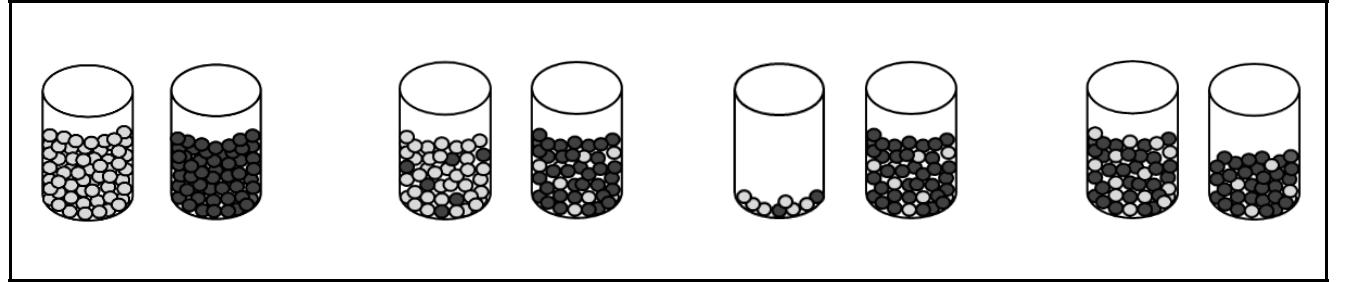 (A) Experiment 1	(B) Experiment 2	(C) Experiment 3	(D) Experiment 4756Figure 1 Schematic representations of the distributions of populations in Jar A (left in each pair) and Jar B (right ineach pair) for Experiments 1 – 4 (jar placement was counterbalanced on the left and right in all experiments). Lightgrey circles represent peanuts (preferred food item) and dark grey circles represent monkey pellets (non-preferredfood item). Ratios underneath the jars represent the peanut:pellet ratio in that jar. All jars were transparent so thepopulations were continuously visible to the monkeys76235PROBABILISTIC INFERENCE IN CAPUCHINS763	(a) arms straight	(b) arms crossed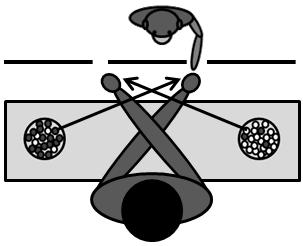 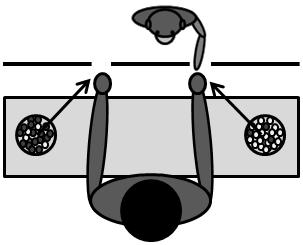 Figure  2  Schematic  representation  of  the  experimental  setup  and  general  procedure.  Subjects  participatedindividually in a test cubicle (see Leonardi et al. 2010 for full details of the cubicle set up) with a custom-madePlexiglas window. At the start of each trial the experimenter simultaneously shook both jars whilst looking at thesubject to draw their attention. She then randomly drew a single item from each jar simultaneously, and kept themhidden from the subject in her closed fists. The experimenter then extended her arms to present her closed fistscontaining the concealed items at the two holes in the cubicle window, either keeping her arms straight (a) orcrossing them over (b). In Experiment 1, the experimenter’s arms were straight for the first three sessions of trialsand crossed for the fourth session. For each of Experiments 2 – 4 subjects were pseudorandomly assigned to eitherarms straight or arms crossed presentation, with the constraint that across these three experiments subjects either hadarms straight in 2/3 experiments and arms crossed in 1/3, or vice-versa77577636PROBABILISTIC INFERENCE IN CAPUCHINS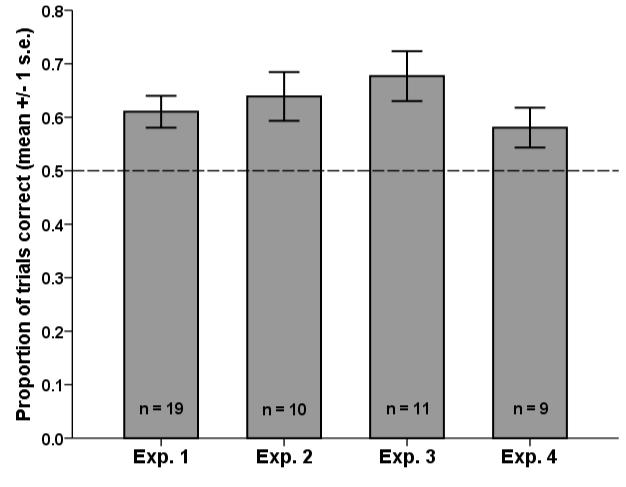 **	*	**	+777778	Figure 3 Mean proportion of trials (± 1 standard error) in which subjects selected the hand containing the item from779	Jar A in Experiments 1 – 4. Experiment 1 had 24 trials and Experiments 2 – 4 each had 18 trials. All subjects780	completed  Experiment  1  first;  the  order  in  which  subjects  subsequently  completed  Experiments  2  –  4  was781	randomised. ** indicates P < 0.01, * indicates P < 0.05, and + indicates P < 0.07 in a one-sample t-test. Dashed line782	indicates chance-level performance (half of the trials correct). This graph excludes individuals with a 100% side bias783	in a given experimentRunning Head: PROBABILISTIC INFERENCE IN CAPUCHIN MONKEYS11This is the accepted version of the manuscript published by Springer in Animal Cognition, available at https://doi.org/ 10.1007/s10071-016-1043-9Citation:Tecwyn, E.C., Denison, S., Messer, E.J.E. & Buchsbaum, D. (2017) Intuitive probabilistic inference in capuchin monkeys. Animal Cognition, 20, 243-256. DOI: 10.1007/s10071-016-1043-9234Intuitive probabilistic inference in capuchin monkeys5Emma C Tecwyn 1, Stephanie Denison 2, Emily JE Messer 1, Daphna Buchsbaum 3, 161 School of Psychology and Neuroscience, University of St Andrews, Scotland, UK72 Department of Psychology, University of Waterloo, Canada83 Department of Psychology, University of Toronto, Canada91011Author Note12This research was supported by an Economic and Social Research Council Future ResearchPROBABILISTIC INFERENCE IN CAPUCHINS140We presented capuchins with a series of experiments based on those used in recent studies with177* Figure 1 about here *178184* Figure 2 about here *185PROBABILISTIC INFERENCE IN CAPUCHINS282There were four sessions of six trials (24 trials in total). In session 1 (arms straight; Figure 2a)300* Figure 3 about here *301370chance (mean = 2.1 trials correct out of 3; one-sample t-test: t(9) = 3.343, P = 0.009,  d = 2.229).371While the results of Experiment 2 suggest that capuchins may be capable of rudimentaryNameGroupSexAgeExperimentNameGroupSexAgeparticipationparticipationAlbaWestF21,2,3,4AnitaEastF161,2,3,4CarlosEastM81,2,3,4ChicoEastM41,2,3,4DiegoWestM111,2,3,4FigoWestM71,2,3,4FlojoEastM21,2,3,4IntiWestM41,2,3,4JunonEastF131,2,3,4KatoEastM81,2,3,4LunaWestF21,2,3,4ManuelEastM81,2PedraWestF51ReubenEastM31,2,3,4RufoWestM41,2,3,4SylvieWestF101,2,4TokaWestM91TorresWestM21,2,3,4XimoWestM31,2,3,4755300:00:300240:6060:24032:860:240100:20022:200